1.- De acuerdo con la propiedad densidad de los números, qué fracción se encuentra   entre 3 ½   y  ¾a) 2 1/8                b) 2 ¾              c) 2 1/16          d) 2 1/42.-¿Cuántos   1/16  contiene la fracción  ¾?a) 13          b) 12           c) 14         d) 153.- Observa la siguiente recta numérica ¿en qué inciso, está expresada la fracción en la recta?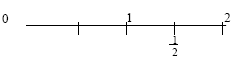 a) 1           b) 1 ½          c) 4 ¼         d) 5 ½       4.- Observa, la siguiente sucesión. ¿Cuál es la sucesión No. 40?	3 6 9 12 15 18…a) 115	               b) 120	c) 112	           d) 1215.- ¿Qué número decimal está representado, en la   siguiente  expresión maya?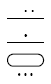 a) 58 401	b) 58 402	c) 58 403	d) 58 4006.- El   número 2405 está expresado en sistema Decimal, ¿en qué   inciso está representado en sistema maya? 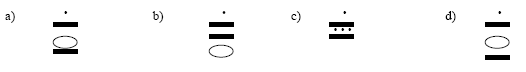 7.- Observa la siguiente sucesión de números 5 9 13 17…….21 ¿Cuál es la regla de la sucesión?a) Sumar 4 al termino anterior       b) Restar 4 al termino anteriorc) Dividir 4 al termino anterior       c) Multiplicar 4 al termino anterior8.- En qué inciso se expresa el producto de   dos números consecutivosa) ( a+1) (a+3)	         b)	(a+1)   ( a+4)	         c)	(a+1)	( a+2)	         d) (a+5)   (a+7)9.- ¿Cuál es la suma de   los primeros 10 números naturales consecutivos?a) 56	               b) 57	              c) 55	             d) 5010,. Observa la siguiente figura Geométrica. En qué inciso está representada la   formula de su perímetro.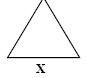 a) P= 3x	b) P= 4R	c) P= 2x	d) P =x11.- De acuerdo al Sistema de Numeración Decimal indica, ¿cuál es el valor posicional del 8 en el número 6 782 527?A). 800 000                 B) 80 000                   C) 800                         D) 8012.- Identifica, ¿Cuál es el valor que representa la fracción señalada con una flecha en la recta numérica? 0                                               1                                            2 A) 1                            B) 1                        C) 1                       D) 1   13.- Completa los datos que le faltan a la siguiente tabla sobre sucesión de números (observa que la tabla inicia con el término que ocupa el lugar 19)14.- De las siguientes figuras geométricas, identifica ¿En cuál de ellas se puede representar el perímetro con  las expresiones algebraicas 6d  y  3ª respectivamente?A) 4,2                        B) 2,3                     C) 1,2                     D) 1,415.- En base a la siguiente figura geométrica identifica, ¿Qué expresión algebraica se puede utilizar para calcular su área? b . h                  B) b . h                    C)      b .  h . 2        D) b .  h . 2                        2                                                                                         216.- La siguiente figura geométrica es un cuadrado, cuyo lado mide b:                                               b                                                          bEncuentra la expresión algebraica para calcular el área.A)  4+b                        B)   4 x b                        C)     bb                  D) b+bCon base en la siguiente figura, contesta las preguntas  17, 18 y 19 considera ABCD como la figura original y A’B’C’D’ como su simétrica.17.- ¿Qué ángulo de la figura simétrica mide 86°? - - - - - -  - - - -  --------------------       A)  A’			B) B’			C) C’			D) D’18.- ¿Cómo es el lado AD con respecto al lado A’D’? - - - - - -- - - - - -       A) oblicuo		B) perpendicular	C) paralelo		C) diagonal19.- ¿Cómo es el segmento CD y C´D’ con respecto al eje p?- - - - - - - - - - - ----        A) paralelo		       B) perpendicular	            C) oblicuo		D) diagonalAnaliza y resuelve el siguiente problema: 20.- Si una vela que mide 25 cm de altura y tarda encendida 50 horas; ¿Cuánto tiempo duraría  encendida otra vela del mismo grosor, pero de 12 cm y otra de 6 cm de altura?A) 24 hrs; 12 hrs.	       B) 24 hrs; 10 hrs.        C) 24 hrs; 14 hrs.	   D) 24 hrs; 16 hrs.LUGAR DE TÉRMINOTÉRMINO DE LA SUCESIÓN196628b + b4 x bb + b + b + b +bb4 + b4b1  a6  d11162  b7  a12173  b8  c13184  b9  c14195  c10  a1520